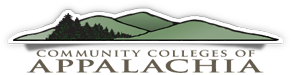 Request for Session ProposalsFall 2017 Conference – A New Chapter of Appalachia: Stories of Success, Innovation, and HopeNovember 1 – 3, 2017Eastern West Virginia Community and Technical CollegeTitle of Proposed Session:Brief Description of Proposed Session:Name and Title of Proposed Presenter(s):Name and Contact Information of Proposal Submitter:A laptop, projector, and screen will be available for all presentations.  If you have additional presentation needs, please let us know:Please email your completed proposal form to Michael O’Leary, President’s Office Administrator at Eastern WV Community and Technical College, michael.o_leary@easternwv.edu.  Deadline for session proposals is Thursday, August 31, 2017. 